2018 Survey for Family Studies Teachers Thank you for agreeing to provide feedback on the ‘Food and Nutrition, Grade 9/10’ and ‘Nutrition and Health, Grade 12’ Curriculum Support Resource.  Your responses will help us modify the resource to better suit your needs.This resource is intended to support teachers in teaching the healthy eating expectations of the HFN10/20 and HFA4U courses. Developed by Registered Dietitians throughout Ontario, it provides reliable and credible links/resources to teach the expectations related to healthy eating, food and nutrition.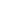 After reviewing the resource, please answer the following questions:1. Format(a) Was it easy to find the information related to the expectation you were looking for?(b) Would you recommend adding another section to this resource?2. Teacher Background Information and Links for StudentsWas the Teacher Background Information and Links for Students section helpful? Why or why not?Would you use the links to teach the healthy eating expectations?Was there information missing?3. Suggested ActivitiesWere the suggested activities helpful? Why or why not?Would you use these activities in your class?(c) Is there information that you felt was missing? Are there additional activities that you would include?4.  OverallWhat was the most helpful information?  What was the least helpful information?  What else could we include? Was there anything that we do not need to include?Distributing the Resource What would be the best way to share this resource with family studies teachers in your school and school board?